VSTUPNÍ ČÁSTNázev komplexní úlohy/projektuDaně, které přímo nevidímeKód úlohy63-u-4/AA35Využitelnost komplexní úlohyKategorie dosaženého vzděláníM (EQF úroveň 4)Skupiny oborů63 - Ekonomika a administrativaVazba na vzdělávací modul(y)ŠkolaSPŠ a OA, Kavalcova, BruntálKlíčové kompetenceDatum vytvoření03. 01. 2019 10:02Délka/časová náročnost - Odborné vzdělávání8Délka/časová náročnost - Všeobecné vzděláváníPoznámka k délce úlohyRočník(y)4. ročníkŘešení úlohyindividuálníCharakteristika/anotaceCílem komplexní úlohy je pochopení principu a vykazování nepřímých daní se zaměřením na daň z přidané hodnoty. Úloha obsahuje zadání s údaji o podnikatelském subjektu, který překročil hranici pro povinnou registraci k DPH. Žák registraci provede a od data její účinnosti vede záznamní povinnost k této dani. Pracuje s přiloženými doklady - běžnými i zjednodušenými a eviduje tuzemská přijatá a uskutečněná zdanitelná plnění včetně režimu přenesení daňové povinnosti. Po skončení období sestaví daňové přiznání a kontrolní hlášení a připraví je k elektronickému odeslání. Úloha se váže k tematickému celku Které daně přímo nevidíme. Pro její zvládnutí je nezbytná teoretická příprava zaměřená na daňový systém.JÁDRO ÚLOHYOčekávané výsledky učeníŽákregistruje firmu k dani z přidané hodnoty,pracuje s doklady, které obsahují zdanitelná plnění,pomocí koeficientu stanovuje základ daně a daň v případě plnění v hotovosti do 10 000 Kč,eviduje plnění v režimu přenesení daňové povinnosti,vede záznamní povinnost,sestavuje daňové přiznání k dani z přidané hodnoty,vystavuje kontrolní hlášení,je si vědom povinnosti podávat daňové přiznání i kontrolní hlášení v elektronické podobě.Specifikace hlavních učebních činností žáků/aktivit projektu vč. doporučeného časového rozvrhuŽáci pracují individuálně pod dozorem vyučujícího. Orientují se v zadání úlohy, pracují s přiloženými dokumenty a formuláři:registrace k dani z přidané hodnoty,faktury přijaté a vydané, hotovostní doklady,evidence přijatých a uskutečněných zdanitelných plnění,daňové přiznání,kontrolní hlášení,portál daňové správy.Celková dotace na splnění úlohy je 8 hodin, z toho alespoň 3 hodiny zahrnují práci s portálem daňové správy, případně s účetním softwarem.Metodická doporučeníZpůsob realizaceÚloha je provázaná s předměty teoretického vyučování (ekonomika, účetnictví). Žáci pracují s daňovým portálem, evidují zdanitelná plnění a sestavují daňová přiznání a hlášení k dani z přidané hodnoty. Po zvládnutí úkolu v ruční podobě je vhodné provést celý úkol pomocí účetního softwaru, který umožňuje přímé podání finanční správě v elektronické formě. Pro legislativní podporu je vhodné použít příslušné zákony v tištěné nebo elektronické podobě (př. www.business.center.cz). Pomůckykalkulačkazákonypočítačúčetně ekonomický softwareinternetVÝSTUPNÍ ČÁSTPopis a kvantifikace všech plánovaných výstupůSamostatná práce zahrnuje:registraci k dani z přidané hodnoty,práci s doklady,vedení záznamní povinnosti,sestavení daňového přiznání k DPH,sestavení kontrolního hlášení. Kritéria hodnoceníCelkové hodnocení uspěl – neuspělUspěl – žák zpracoval všechny požadované výstupy komplexní úlohy, hodnocení samostatné práce není nižší než 50%.Doporučená literaturaUčebnice Ekonomika pro obchodní akademie a ostatní střední školy 1 – 4 (autor: Petr Klínský, Otto Műnch)Zákon č. 235/2004 Sb., o dani z přidané hodnotyZákon č. 280/2009 Sb., daňový řádPoznámkyVýpočty byly zpracovány dle platné legislativy roku 2018. Hodnoty ve výpočtech je nutné aktualizovat dle aktuálně platné legislativy( například zaokrouhlování, koeficienty atp.)Obsahové upřesněníOV RVP - Odborné vzdělávání ve vztahu k RVPPřílohyZadani_Dane_ktere_primo_nevidime.docxFaktura_doklad_1.pdfFaktura_doklad_2.pdfFaktura_doklad_3.pdfFaktura_doklad_4.pdfFaktura_vydana_1.pdfPrijmove_doklady.xlsxZaznamni_povinnost.xlsxDPH_danove_priznani.pdfKontrolni_hlaseni.pdfPrihlaska_k_registraci_vyplneno.pdfPrijmove_doklady_zpracovano.xlsxZaznamni_povinnost_vyplneno.xlsxDPH_danove_priznani_vyplneno.pdfKontrolni_hlaseni_vyplneno.pdfVydajove_doklady_zpracovano.xlsxVydajove_doklady.xlsxMateriál vznikl v rámci projektu Modernizace odborného vzdělávání (MOV), který byl spolufinancován z Evropských strukturálních a investičních fondů a jehož realizaci zajišťoval Národní pedagogický institut České republiky. Autorem materiálu a všech jeho částí, není-li uvedeno jinak, je Radka Kotoučková. Creative Commons CC BY SA 4.0 – Uveďte původ – Zachovejte licenci 4.0 Mezinárodní.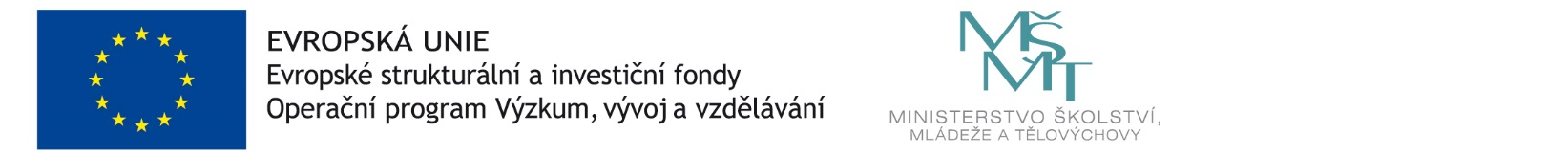 